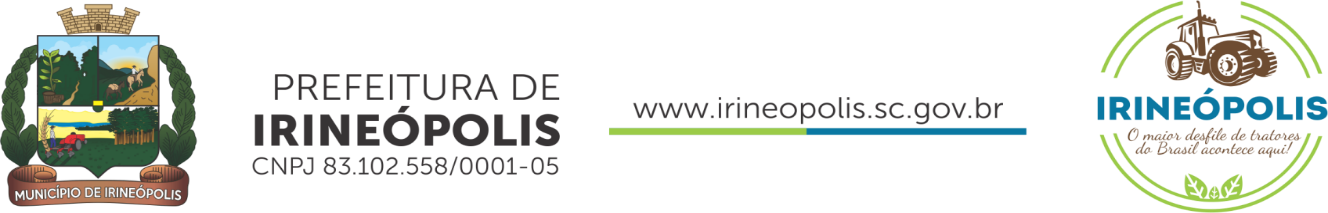 A Secretária Municipal de Educação, no uso de suas atribuições legais, em razão de incorreções no Edital nº 05/2021, tendo em vista a publicação referente aos recursos, torna públicas as seguintes ALTERAÇÕES no Edital supra referido, com vistas a sanar os problemas verificados: PREÂMBULO3.6 As inscrições deferidas e/ou indeferidas serão publicadas até dia 10/12/2021 no site www.irineopolis.sc.gov.br onde caberá recurso até o dia 14/12/2021 até as 17:00 horas dirigido à Comissão do Processo Seletivo, entregue na recepção da Secretaria Municipal de Educação de Irineópolis, SC ou encaminhados via e-mail para seletivo.ed.irineopolis@gmail.com Caso haja alterações, sairá nova listagem das inscrições homologadas dia 15/12/2021.6.1 A divulgação da classificação ocorrerá dia 21/12/2021 e somente serão aceitos recursos da classificação dos candidatos no dia 22/12/2021 até as 17:00h, encaminhados através de requerimentos à Comissão do Processo Seletivo entregue na recepção da Secretaria Municipal de Educação de Irineópolis/SC  ou via e-mail para seletivo.ed.irineopolis@gmail.comPortanto, para que chegue a conhecimento de todos e que ninguém possa alegar desconhecimento, formalizamos a presente Errata que passa a fazer parte integrante do Edital nº 05/2021, que estabelece instrução destinada aos recursos do processo seletivo para contratação temporária da Secretaria Municipal de Educação, a qual será publicada no site da prefeitura municipal de Irineópolis, SC.Irineópolis, 02 de dezembro de 2021. CHIRLEI APARECIDA LEZAN KUYAVA Secretária Municipal de EducaçãoERRATA Nº 01 AO EDITAL Nº 05/2021 DE 10/11/2021 DA SECRETARIA MUNICIPAL DE EDUCAÇÃO DE IRINEÓPOLIS 